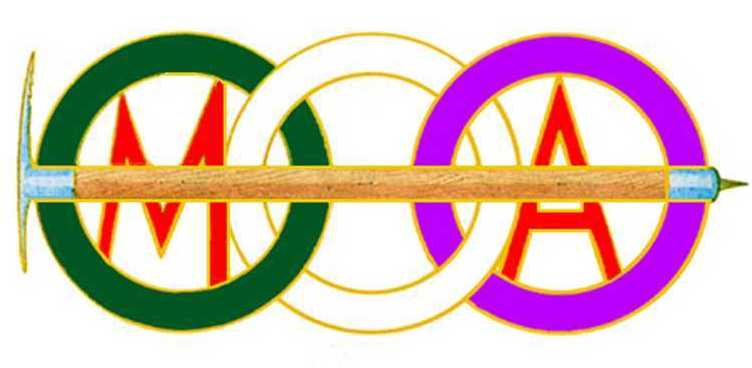 ESCUELA DE ESCALADA DE MONTAÑEROS DE ARAGÓNTemporada 2018/2019Nombre:Apellidos: Fecha de nacimiento: DNI: Licencia federativa: Nombre del padre: Nombre de la madre: Dirección: Mail de contacto: Teléfonos de contacto: Deportes que ha practicado en su vida: Deportes que practica actualmente: Enfermedades o lesiones a destacar:Alergias: Disponibilidad de horarios: martes o juevesOtras notas de interés: 